Н А К А З31.08.2020                                                                                                       № 55Про роботу із запобігання та протидії корупції, про порядок  розгляду повідомлень про корупцію,про призначення особи, відповідальної за виявлення корупції в діяльності закладу освіти На виконання Законів України «Про запобігання корупції» та «Про внесення змін до деяких законодавчих актів України щодо відповідальності за корупційні правопорушення», постанови Кабінету Міністрів України від 04.09.2013 № 706 «Питання запобігання та виявлення корупції», наказу Управління освіти адміністрації Основ’янського району від 27.12.2019 № 285 «Про запобігання корупційним проявам», відповідно до Роз’яснень з питань застосування норм антикорупційного законодавства «Запобігання корупції в діяльності закладів освіти» від 20.08.2020, листа Служби з питань запобігання корупції Харківської міської ради від 27.08.2020 № 346/0/582-20 та з метою запобігання і протидії корупції в закладі освіти  НАКАЗУЮ :1. Затвердити План заходів на 2020/2021 навчальний рік із запобігання і протидії корупції (додаток 1).01.09.20202. Затвердити порядок розгляду заяв на канал отримання повідомлень про корупційні прояви в ХЗОШ № 120 (додатки 2).01.09.20203. Призначити особою, відповідальною за виявлення корупції в діяльності ХЗОШ № 120, заступника директора з навчально-виховної роботи Савченко С.А.З 01.09.20204. Савченко С.А.,  відповідальній особі  за виявлення корупції в діяльності ХЗОШ № 120 :4.1. Здійснювати контроль за виконанням Плану заходів на 2020/2021 навчальний рік із запобігання і протидії корупції.Протягом 2020/2021 навчального року4.2. Ознайомити працівників школи  на нараді при директорі з каналами отримання повідомлень про корупційні прояви та порядком їх розгляду.До 04.09.20204.3. Надавати працівникам  школи  роз’яснення щодо застосування антикорупційного законодавства.Протягом 2020/2021 навчального року4.4. Не використовувати свої службові повноваження та своє становище і пов’язані з цим можливості з метою одержання неправомірної вигоди для себе чи інших осіб, у тому числі шляхом використання будь-якого комунального майна або коштів в приватних інтересах (стаття 22 Закону України «Про запобігання корупції»).Протягом 2020/2021 навчального року4.5. Не допускати виникнення в діяльності працівників закладу освіти  реального, потенційного конфлікту інтересів, у випадку його виникнення діяти в порядку, передбаченому законом.Протягом 2020/2021 навчального року4.6. Вживати заходів до виявлення конфлікту інтересів та сприяти його усуненню, контролювати дотримання вимог законодавства щодо врегулювання конфлікту інтересів, а також виявляти сприятливі для вчинення корупційних правопорушень ризики в діяльності посадових і службових осіб ХЗОШ № 120, вносити директору пропозиції щодо усунення таких ризиків.Протягом 2020/2021 навчального року4.7. У разі виявлення фактів, що можуть свідчити про вчинення корупційних правопорушень посадовими чи службовими особами ХЗОШ № 120, інформувати в установленому порядку про такі факти директора школи, а також правоохоронні органи відповідно до їх компетенції.Негайно4.8. Вести облік працівників школи, притягнутих до відповідальності за вчинення корупційних правопорушень.Протягом 2020/2021 навчального року4.9. Здійснювати взаємодію з підрозділами з питань запобігання та виявлення корупції органів місцевого самоврядування, підприємств, установ та організацій, спеціально уповноваженими суб’єктами у сфері протидії корупції.Протягом 2020/2021 навчального року4.10. Розглядати в межах повноважень повідомлення щодо причетності працівників школи до вчинення корупційних правопорушень.Протягом 2020/2021 навчального року4.11. Забезпечити ознайомлення працівників школи  з основними положеннями антикорупційного законодавства України. Протягом 2020/2021 навчального року4.12. Проводити роботу, спрямовану на попередження корупційних діянь у сфері освіти.Протягом 2020/2021 навчального року4.13. Уживати заходів щодо недопущення виникнення конфлікту інтересів під час прийняття на роботу, звільнення з роботи, застосування заохочень, дисциплінарних стягнень, надання вказівок, доручень, контролю за їх виконанням, проведенні атестації педагогічних працівників, розподілу педагогічного навантаження.Протягом 2020/2021 навчального року5. Педагогічним працівникам:5.1. Не допускати порушення:5.1.1. встановлених законом обмежень щодо використання службових повноважень та пов'язаних з цим можливостей з одержанням неправомірної вигоди чи прийняття пропозиції такої вигоди для себе чи інших осіб;Протягом 2020/2021 навчального року5.1.2. щодо незаконного розголошення або використання в інший спосіб у своїх інтересах інформації, яка стала відома в зв'язку з виконанням службових повноважень;Протягом 2020/2021 навчального року5.1.3. встановлених законом обмежень щодо дарунків, пожертв;Протягом 2020/2021 навчального року5.1.4. уживати заходи, передбачені законом, у разі виявлення корупційного правопорушення.Протягом 2020/2021 навчального року5.1.5. відмови фізичним або юридичним особам в інформації, надання якої передбачено законом (стаття 60 Закону України «Про запобігання корупції», стаття 30 Закону України «Про освіту» щодо забезпечення прозорості діяльності закладів освіти).Протягом 2020/2021 навчального року5.2. Проводити відповідну роз’яснювальну роботу серед громадськості щодо заборони примусового стягнення коштів з батьків у вигляді благодійних внесків.Протягом 2020/2021 навчального року6. Голові батьківського комітету  Кривошеї Г.Д.:6.1. Здійснювати прийом благодійних внесків від фізичних і юридичних осіб виключно на добровільній основі.Постійно6.2. Надавати необхідну інформацію для оприлюднення на сайті школи  та інформаційних стендах даних про надходження та витрати позабюджетних коштів.Щомісячно7. Заборонити незаконний збір коштів та матеріальних цінностей педагогічними працівниками .Постійно8. Звернути увагу на персональну відповідальність кожного педагогічного працівника  згідно із законодавством про боротьбу з корупцією.ПостійноУ день підписання наказу9. Контроль за виконанням даного наказу лишаю за собою.Директор  школи                               					І.А.КолісникЗаступник директора  з навчально-виховної роботи   - уповноважена особа з питань запобігання та виявлення корупції				С.А.СавченкоЗ наказом ознайомлені: Скорік Є. В.Шерстова К. І.Бакшеєва О. А.Колісник І. А.Майорова П. Р.Кікоть О. А.Астаніна А. В.Майченко О. Ю.Дядик А. С.Петушкова Н. В.Попій С. В.Малишева Т. О.Великанова Н. А.Черкашина В. В.Міщенко Н. О.Кнігніцька Ю. В.Стегура І. І.Судаков Д. О.Мірошниченко О. В.Алексєєва Н. В.Савченко С. А.Якушко Г. В.Кривошея Г. Д.Удоденко В. А.Бажанова Т. М.Солодовник Н. М.Тимченко О. В.Поклонська Н. А.Лисак О. М.Одокієнко І. Є.Мартиненко Н. О.Кузьменко Є. В.Бакало Н.М.Федорченко МО.Кікоть А. С.Кікоть А. В.Стадник М. Г.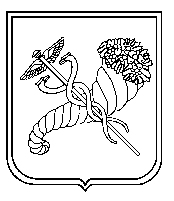 тел. (057) 725-13-62, 725-13-63  e-mail:kh.znz-120@ukr.net  Код ЄДРПОУ 24343242тел. (057) 725-13-62, 725-13-63  e-mail:kh.znz-120@ukr.net  Код ЄДРПОУ 24343242тел. (057) 725-13-62, 725-13-63  e-mail:kh.znz-120@ukr.net  Код ЄДРПОУ 24343242